TEMAT: ZIELONY  ( 16.06.2020)(opr. A. Niczyj, J. Jankiewicz, A. Mężyńska)„Tropem kolorów” – zabawa twórcza. Zadajemy  dzieciom zagadkę: Jaki kolor dziś tropimy – ma go żaba, ukrył się w liściach, widać go w trawie. Następnie dzieci wybierają spośród kartek papieru kolorowego, bibuły, pasmanterii te w kolorze zielonym. Dzieci mają za zadanie narysować i wyciąć z papieru kolorowego lub bibuły paski. Po wycięciu komponują z nich kształty dowolnych przedmiotów: domów, samochodów, roślin, zwierząt. Po ułożeniu dzieci naklejają je na przygotowane duże arkusze szarego papieru.„Zielony” – zabawa ruchowa orientacyjno-porządkowa. Dzieci chodzą po sali w rytmie dowolnej piosenki. W czasie przerwy w muzyce szybko szukają koloru zielonego i dotykają go palcem. Mówią, czy jest to kolor jasnozielony, czy ciemnozielony. Gdy muzyka powraca dzieci znowu maszerują„Zielone zagadki” – rozwiązywanie zagadek. Rodzic mówi zagadki. Dzieci rysują ich rozwiązania oraz dzielą podane wyrazy z zagadki  na sylaby np.Bardzo boi się bociana, Z kumkania jest bardzo znana. Gdy ją w bajce się całuje, Wygląd księcia uzyskuje. (żaba)To roślina popularna oraz bardzo zdrowa.Ukiszona bywa w beczce – pyszna, wyborowa. Jeszcze dodam, że jej głowa jest cała zielona. To już koniec podpowiedzi – zagadka skończona. (kapusta)W mym ogródku rośnie krzakktóry cierni wiel ma.Chyba nimi bronić chcezielone owoce swe.         (agrest)Okrągły owoc włochaty,
w witaminę C bogaty.
Miąższ zielony skrywa w sobie.
Pyszny koktajl z niego zrobię!
Pestek ilość ma mnogą,
co napatrzeć się nie mogą!
/kiwi/„Ułóż tak samo” – zabawa dydaktyczna.  Przygotowujemy  dla dziecka obrazek. Po drugiej stronie narysowane są linie dzielące go na 5 nieregularnych części. Dzieci przyglądają się obrazkowi, rozcinają go po narysowanych liniach oraz składają ponownie i naklejają na kartkę. Wspólne śpiewanie piosenki   ,,Cztery słonie, zielone słonie” https://www.youtube.com/watch?v=6-LrJfXpKV4Wytnij i ułóż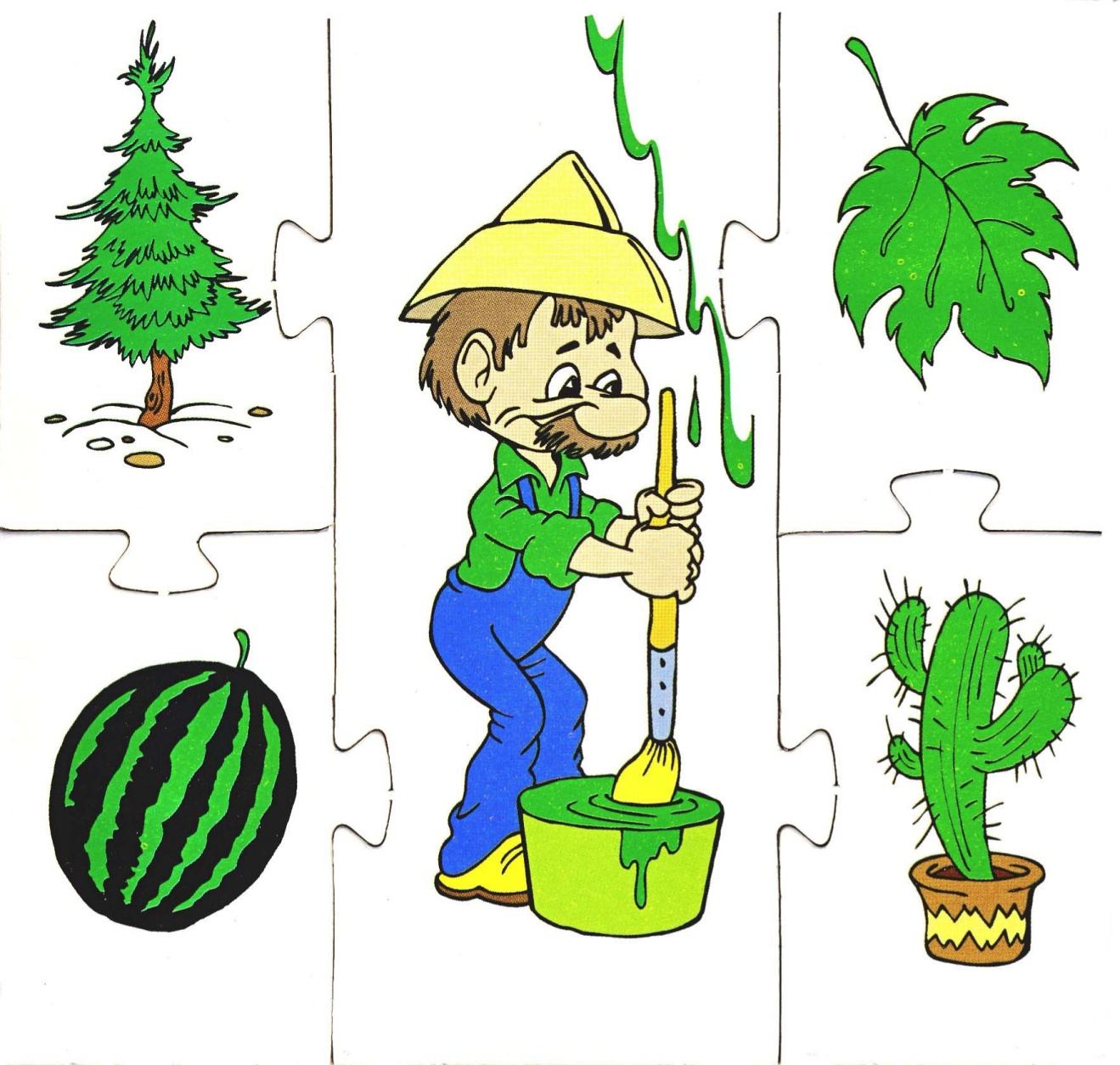 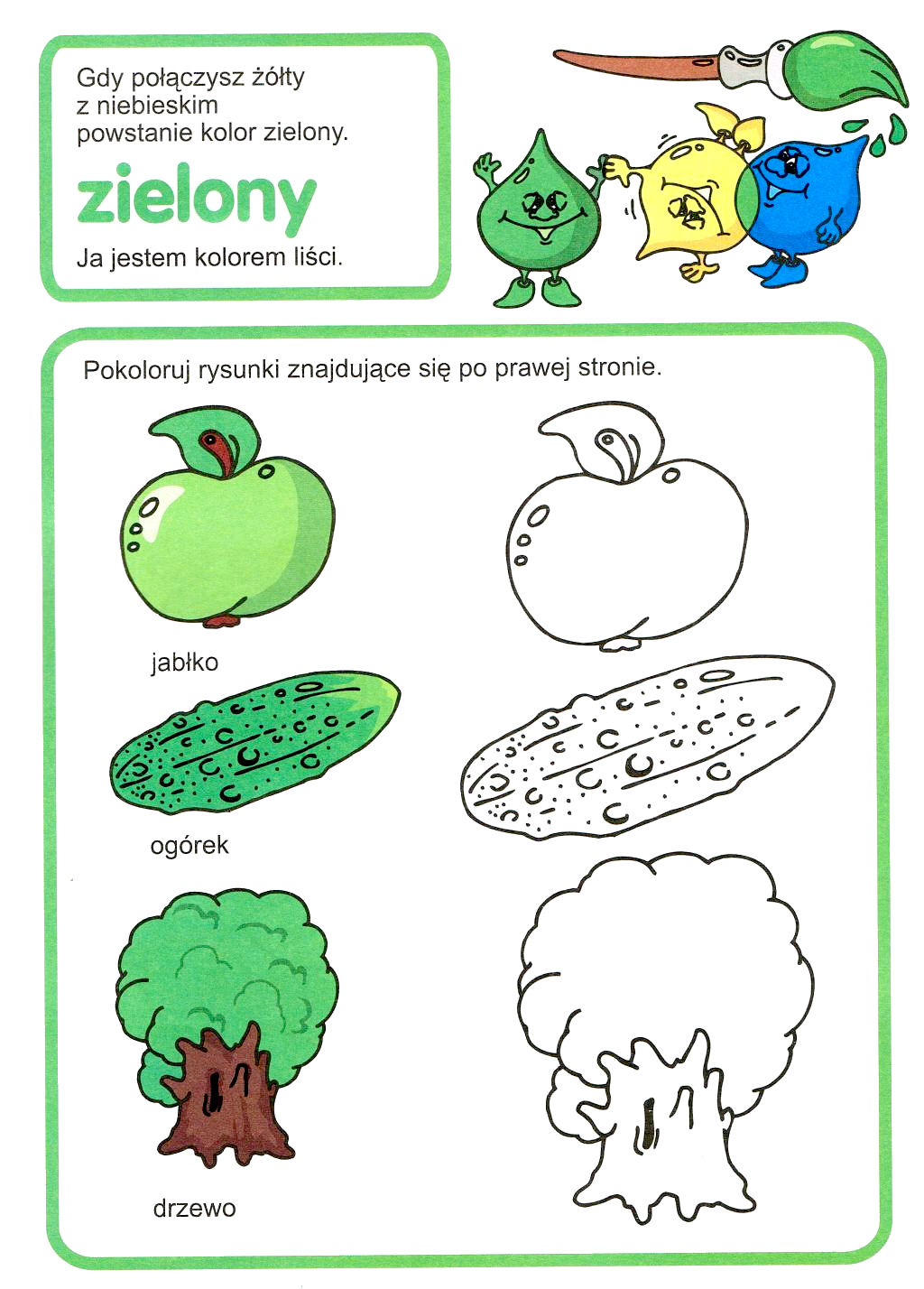 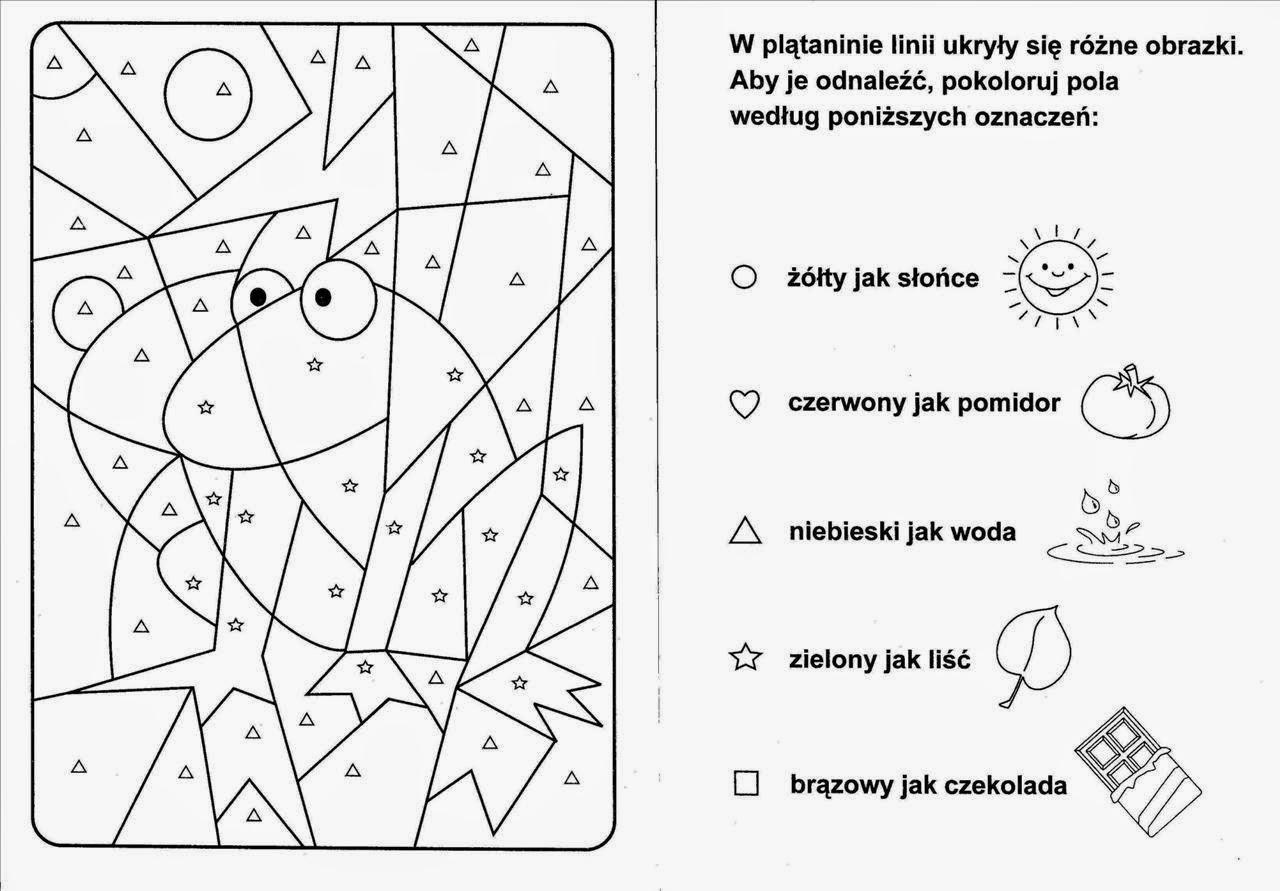 